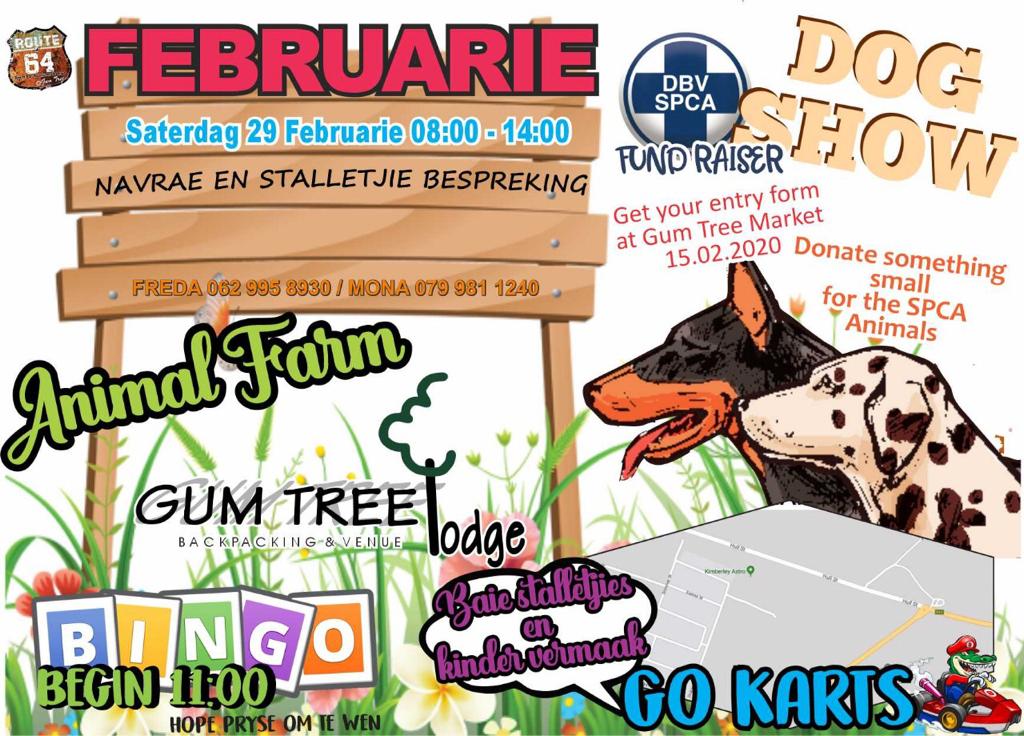 Please bring completed form, to Route 64 or Gum Tree on or before 29.02.2020 @ 11:00Dog Name: ____________________________________ Age:  ______________________Owner Name:  ________________________________Adress:  _________________________________________________________________________________________________________________________________________Tel No:  ____________________________ E-mail:  _______________________________Choose to be entered into:ALL PROCEEDS GO TO SPCATERMS & CONDITIONSOne dog per person You may only enter two categories per dogEntry fee R50 per categoryDog must be on a lead Dog show start @ 11:30 after BingoPLEASE NOTE:  For the safety of all only Healthy, Vaccinated, Non-Aggressive Dogs may enter.Fancy Dressed & TricksBest Child Handler (age 4 – 10)Best Groomed Golden Oldie 5+ yearsAdorable Puppy not older than 6 Months